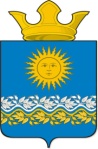 Администрация Сладковского сельского поселенияСлободо - Туринского муниципального района Свердловской областиПОСТАНОВЛЕНИЕОб утверждении Административного регламента предоставления муниципальной услуги «Прием заявлений, документов, а также постановка граждан на учет в качестве нуждающихся в жилых помещениях»Руководствуясь Федеральным законом от 27.10.2010 года № 210 –ФЗ «Об организации предоставления государственных и муниципальных услуг», в соответствии с Федеральным законом от 06.10.2003 года № 131 – ФЗ «Об общих принципах организации местного самоуправления в Российской Федерации», Уставом Сладковского сельского поселения, Администрация Сладковского сельского поселенияПОСТАНОВЛЯЮ:1. Утвердить Постановление администрации Сладковского сельского поселения «Об утверждении Административного регламента предоставления муниципальной услуги «Прием заявлений, документов, а также постановка граждан на учет в качестве нуждающихся в жилых помещениях».2. Признать утратившим силу Постановление администрации Сладковского сельского поселения № 95 от 30.04.2013 года «Об утверждении Административного регламента по предоставлению администрацией Сладковского сельского поселения муниципальной услуги «Прием заявлений, документов, а также постановка граждан на учет в качестве нуждающихся в жилых помещениях, предоставляемых по договорам социального найма».3. Опубликовать настоящее Постановление в печатном средстве массовой информации Думы и Администрации Сладковского сельского поселения «Информационный вестник» и на официальном сайте Сладковского сельского поселения.4. Контроль исполнения настоящего Постановления оставляю за собой.И.о. главыСладковского сельского поселения                           А.Н.Незаконнорожденных
УТВЕРЖДЕНПостановлением администрацииСладковского сельского поселения № 207 от 22.11.2017 годаАДМИНИСТРАТИВНЫЙ РЕГЛАМЕНТПРЕДОСТАВЛЕНИЯ МУНИЦИПАЛЬНОЙ УСЛУГИ «ПРИЕМ ЗАЯВЛЕНИЙ, ДОКУМЕНТОВ, А ТАКЖЕ ПОСТАНОВКА ГРАЖДАН НА УЧЕТ В КАЧЕСТВЕ НУЖДАЮЩИХСЯ В ЖИЛЫХ ПОМЕЩЕНИЯХ»I. ОБЩИЕ ПОЛОЖЕНИЯ1.1. Административный регламент предоставления муниципальной услуги «Прием заявлений, документов, а также постановка граждан на учет в качестве нуждающихся в жилых помещениях» (далее - административный регламент) разработан в целях повышения качества предоставления и доступности муниципальной услуги «Прием заявлений, документов, а также постановка граждан на учет в качестве нуждающихся в жилых помещениях» (далее - муниципальная услуга), состав, последовательность и сроки выполнения административных процедур, требования к порядку их выполнения, в том числе особенности выполнения административных процедур в электронной форме, формы контроля за исполнением регламента, досудебный (внесудебный) порядок обжалования решений и действий (бездействия) должностных лиц, муниципальных служащих Администрации Сладковского сельского поселения Слободо – Туринского муниципального района, предоставляющих муниципальную услугу.1.2. Предоставление муниципальной услуги по приему заявлений, документов, а также постановке граждан на учет в качестве нуждающихся в жилых помещениях на территории Сладковского сельского поселения (далее - муниципальная услуга) осуществляется в соответствии с федеральными и областными нормативными правовыми актами, а также настоящим административным регламентом.1.3. Заявителями предоставления муниципальной услуги являются физические лица, проживающие (имеющие регистрацию) на территории Сладковского сельского поселения, заинтересованные в предоставлении данной услуги, или их представители, действующие на основании доверенности, оформленной в соответствии с Гражданским кодексом Российской Федерации (далее - заявители).1.4. Порядок информирования заинтересованных лиц о правилах предоставления муниципальной услуги:1.4.1. Справочная информация о предоставлении муниципальной услуги размещается на официальном сайте Сладковского сельского поселения в информационно-телекоммуникационной сети Интернет, в региональной информационной системе «Реестр государственных и муниципальных услуг (функций) Свердловской области» и на Едином портале государственных и муниципальных услуг» (далее – Единый портал) по адресу http://www.gosuslugi.ru». (Редакция от 13.02.2019 г. № 20).1.4.2. Предоставление муниципальной услуги в МФЦ осуществляется при наличии соглашения о взаимодействии, заключенного между МФЦ и Администрацией Сладковского сельского поселения Слободо – Туринского муниципального района (далее - соглашение).При наличии соглашения получение заявителями муниципальной услуги в МФЦ осуществляется в соответствии с соглашением.1.4.3. Информация по вопросам предоставления муниципальной услуги, в том числе о ходе предоставления муниципальной услуги, может быть получена заявителями:1) по телефонам в соответствии с графиком работы Администрации; 2) в порядке личного обращения в соответствии с графиком работы Администрации;3) в порядке письменного обращения в Администрацию в соответствии с законодательством Российской Федерации;4) с информационных стендов, расположенных в Администрации;5) в государственном бюджетном учреждении Свердловской области  «Многофункциональный центр предоставления государственных и муниципальных услуг» и его филиалах (далее - МФЦ)». (Редакция от 13.02.2019 г. № 20). II. СТАНДАРТ ПРЕДОСТАВЛЕНИЯМУНИЦИПАЛЬНОЙ УСЛУГИ2.1. Наименование муниципальной услуги: «Прием заявлений, документов, а также постановка граждан на учет в качестве нуждающихся в жилых помещениях» на территории Сладковского сельского поселения.2.2. Муниципальная услуга предоставляется администрацией Сладковского сельского поселения.2.3. Результатом предоставления муниципальной услуги является принятие решения:- о принятии граждан на учет в качестве нуждающихся в жилых помещениях, предоставляемых по договорам социального найма муниципального жилищного фонда (далее по тексту - учет);- об отказе гражданам в принятии на учет в качестве нуждающихся в жилых помещениях, предоставляемых по договорам социального найма муниципального жилищного фонда.2.4. Срок предоставления муниципальной услуги составляет не более 30 календарных дней со дня представления гражданином заявления о принятии на учет (далее по тексту - запрос) и документов, указанных в пункте 2.6. настоящего Регламента, в администрацию Сладковского сельского поселения или в МФЦ.В случае представления гражданином запроса через МФЦ срок принятия решения о принятии на учет или об отказе в принятии на учет исчисляется со дня передачи многофункциональным центром такого запроса в администрацию Сладковского сельского поселения.2.5. Перечень нормативных правовых актов, регулирующих предоставление муниципальной услуги размещен на официальном сайте Сладковского сельского поселения в информационно-телекоммуникационной сети  Интернет, региональной  информационной системе «Реестр государственных и муниципальных услуг (функций) Свердловской области» и на Едином портале государственных и муниципальных услуг» (далее – Единый портал) по адресу http://www.gosuslugi.ru». (Редакция от 13.02.2019 г. № 20).2.6. Правовыми основаниями для предоставления муниципальной услуги являются:- нуждаемость в жилых помещениях, предоставляемых по договорам социального найма муниципального жилищного фонда;- гражданство Российской Федерации;- малоимущность;- проживание на территории Сладковского сельского поселения.Для предоставления муниципальной услуги:2.6.1. Гражданин представляет в администрацию Сладковского сельского поселения лично или через МФЦ заявление по форме согласно Приложению № 1, согласие на обработку персональных данных согласно Приложению № 2 к настоящему административному регламенту, а также следующие документы:1) копии паспортов или иных документов, удостоверяющих личность заявителя и членов его семьи;2) копии документов, подтверждающих наличие родственных или иных отношений гражданина, подавшего запрос, с совместно проживающими с ним членами семьи (копия свидетельства о рождении ребенка, копия свидетельства о заключении брака, копии судебных решений о признании членами семьи и др.);3) справка, заверенная подписью должностного лица, ответственного за регистрацию граждан по месту жительства, подтверждающая место жительства заявителя и содержащая сведения о совместно проживающих с ним лицах, полученная не позднее чем за месяц до даты подачи запроса;4) документ, подтверждающий полномочия заявителя, в случае, если с запросом обратился представитель физического лица;5) справка БТИ о наличии (отсутствии) на праве собственности у заявителя и членов его семьи объектов недвижимого имущества, права на которые не зарегистрированы в Едином государственном реестре прав на недвижимое имущество и сделок с ним;6) в зависимости от основания признания нуждающимися:а) при признании нуждающимися в жилых помещениях граждан, не являющихся нанимателями жилых помещений по договорам социального найма или членами семьи нанимателя жилого помещения по договору, либо собственниками жилых помещений или членами семьи собственника жилого помещения:- копия документа, подтверждающего основание пользования заявителем и членами его семьи жилым помещением для проживания;б) при признании нуждающимися в жилых помещениях граждан, являющихся нанимателями жилых помещений по договорам социального найма или членами семьи нанимателя, либо собственниками жилых помещений или членами семьи собственника жилого помещения и обеспеченных общей площадью жилого помещения на одного члена семьи менее учетной нормы:- копии правоустанавливающих или правоподтверждающих документов, подтверждающих право гражданина, подающего запрос, и (или) совместно проживающих с ним членов семьи на занимаемое по договору социального найма жилое помещение (копия ордера) или на находящееся в собственности жилое помещение, права на которые не зарегистрированы в Едином государственном реестре прав на недвижимое имущество и сделок с ним (копии договоров купли-продажи, дарения и др.);- копия технического паспорта на каждое жилое помещение, занимаемое по договору социального найма и (или) находящееся в собственности гражданина, подающего запрос, и (или) совместно проживающих с ним членов семьи, а в случае, если технический паспорт отсутствует, иной документ, содержащий техническую информацию о жилом помещении, выданный организацией, осуществляющей деятельность по техническому учету соответствующего жилищного фонда;в) при признании нуждающимися в жилых помещениях граждан, проживающих в помещениях, не отвечающих установленным для жилых помещений требованиям:- копии правоустанавливающих или правоподтверждающих документов, подтверждающих право гражданина, подающего запрос, и (или) совместно проживающих с ним членов семьи на занимаемое по договору социального найма жилое помещение (копия ордера) или на находящееся в собственности жилое помещение, права на которые не зарегистрированы в Едином государственном реестре прав на недвижимое имущество и сделок с ним (копии договоров купли-продажи, дарения и др.);г) при признании нуждающимися в жилых помещениях граждан, являющихся нанимателями жилых помещений по договорам социального найма, членами семьи нанимателя жилого помещения по договору социального найма или собственниками жилых помещений, членами семьи собственника жилого помещения, проживающих в квартире, занятой несколькими семьями, если в составе семьи имеется больной, страдающий тяжелой формой хронического заболевания, при которой совместное проживание с ним в одной квартире невозможно, и не имеющих иного жилого помещения, занимаемого по договору социального найма или принадлежащего на праве собственности:- копии правоустанавливающих или правоподтверждающих документов, подтверждающих право гражданина, подающего запрос, и (или) совместно проживающих с ним членов семьи на занимаемое по договору социального найма жилое помещение (копия ордера) или на находящееся в собственности жилое помещение, права на которые не зарегистрированы в Едином государственном реестре прав на недвижимое имущество и сделок с ним (копии договоров купли-продажи, дарения и др.);- копия технического паспорта на каждое жилое помещение, занимаемое по договору социального найма и (или) находящееся в собственности гражданина, подающего запрос, и (или) совместно проживающих с ним членов семьи, а в случае, если технический паспорт отсутствует, иной документ, содержащий техническую информацию о жилом помещении, выданный организацией, осуществляющей деятельность по техническому учету соответствующего жилищного фонда;- медицинское заключение о наличии у гражданина тяжелой формы заболевания, при которой совместное проживание с ним в одной квартире невозможно, согласно перечню заболеваний, установленному Правительством Российской Федерации;7) документы, необходимые для определения размера дохода заявителя или размера дохода семьи заявителя, приходящегося на каждого ее члена:- справки, подтверждающие получение доходов, подлежащих налогообложению налогом на доходы физических лиц, формы 2 – НДФЛ (далее - справки о доходах, подлежащих налогообложению) одиноко проживающим гражданином или каждым членом семьи за три года, предшествующих году подачи запроса, в случае, если эти лица не были обязаны подавать налоговые декларации по налогу на доходы физических лиц в соответствии с законодательством РФ о налогах и сборах;8) граждане, подающие запрос от имени гражданина, признанного недееспособным, законными представителями которого они являются, также представляют:а) копию паспорта или иного документа, удостоверяющего личность гражданина, признанного недееспособным;б) копию решения суда о признании гражданина недееспособным;в) решение органов опеки и попечительства о назначении опекуном.2.6.2. Гражданин вправе представить с запросом по собственной инициативе в администрацию Сладковского сельского поселения или в МФЦ также следующие документы:а) справки о доходах, полученных в виде пенсии в течение трех лет, предшествующих году подачи запроса, - для граждан, которым назначена пенсия по государственному пенсионному обеспечению или трудовая пенсия, а также граждан, членам семьи которых назначена пенсия по государственному пенсионному обеспечению или трудовая пенсия;б) правоустанавливающие документы на объекты недвижимости, права на которые заявителем и (или) членами его семьи зарегистрированы в Едином государственном реестре прав на недвижимое имущество и сделок с ним;в) заключение независимого оценщика о стоимости транспортного средства, принадлежащего гражданину и (или) членам семьи гражданина на праве собственности, по состоянию на 1 января года, в котором подан запрос о принятии на учет;г) справку БТИ об инвентаризационной стоимости недвижимого имущества, принадлежащего гражданину и (или) членам семьи гражданина на праве собственности;д) справку о кадастровой стоимости жилого помещения и земельного участка, принадлежащих гражданину и (или) членам семьи гражданина на праве собственности;е) выписку из Единого реестра прав на недвижимое имущество и сделок с ним о зарегистрированных правах заявителя и членов его семьи;ж) договор социального найма на занимаемое жилое помещение;з) копии налоговых деклараций за соответствующие налоговые периоды в течение трех лет, предшествующих году подачи запроса, по следующим налогам: по налогу на доходы физических лиц, по единому налогу на вмененный доход, по единому налогу, взимаемому в связи с применением упрощенной системы налогообложения, по единому сельскохозяйственному налогу - в случаях, если граждане в течение указанного периода были обязаны подавать налоговые декларации по данным налогам в соответствии с законодательством Российской Федерации о налогах и сборах;и) копии документов, удостоверяющих право применения индивидуальными предпринимателями упрощенной системы налогообложения на основе патента (далее - копии патентов), в случаях, если эти лица в течение трех лет, предшествующих году подачи запроса, в соответствии с законодательством Российской Федерации о налогах и сборах применяли упрощенную систему налогообложения на основе патента;к) справки о размере ежемесячного пожизненного содержания за три года, предшествующих году подачи запроса, - для граждан, которым назначено ежемесячное пожизненное содержание, выплачиваемое пребывающему в отставке судье, а также граждан, членам семьи которых назначено ежемесячное пожизненное содержание, выплачиваемое пребывающему в отставке судье.2.6.3. При подаче запроса заявитель указывает в приложении к нему сведения о находящихся в собственности одиноко проживающего заявителя или членов его семьи жилых помещениях, дачах, гаражах, иных строениях, помещениях и сооружениях, относящихся в соответствии с федеральным законом к объектам налогообложения налогом на имущество физических лиц; о находящихся в собственности данных лиц земельных участках, относящихся в соответствии с федеральным законом к объекту налогообложения земельным налогом; сведения о находящихся в собственности транспортных средствах, относящихся в соответствии с федеральным законом к объекту налогообложения транспортным налогом.Документы, удостоверяющие личность, подтверждающие родственные отношения, правоустанавливающие и правоподтверждающие документы на занимаемые, имеющиеся жилые помещения, заключения медико - социальной экспертизы представляются в оригиналах и копиях, остальные документы представляются в оригиналах либо при непредставлении оригиналов - в нотариально заверенных копиях.В случае представления документов в оригиналах и копиях, ответственный специалист администрации Сладковского сельского поселения или специалист МФЦ заверяет сверенные с оригиналами копии документов.Представленные заявителями документы, выполненные не на русском языке, подлежат переводу на русский язык и заверению в установленном порядке.Требования к документам:- текст документов должен быть написан разборчиво;- фамилии, имена и отчества должны соответствовать документам, удостоверяющим личность;- не должно быть подчисток, приписок, зачеркнутых слов и иных исправлений;- документы не должны быть исполнены карандашом;- в документах не должно быть серьезных повреждений, наличие которых не позволяло бы однозначно истолковать их содержание.2.7. Исчерпывающий перечень документов, необходимых в соответствии с нормативными правовыми актами для предоставления государственной услуги, которые находятся в распоряжении государственных органов, органов местного самоуправления и иных органов, участвующих в предоставлении государственных или муниципальных услуг, и которые заявитель вправе представить:- справку о кадастровой стоимости жилого помещения и земельного участка, принадлежащих гражданину и (или) членам семьи гражданина на праве собственности;- выписку из Единого реестра прав на недвижимое имущество и сделок с ним о зарегистрированных правах заявителя и членов его семьи;- правоустанавливающие документы на объекты недвижимости, права на которые заявителем и (или) членами его семьи зарегистрированы в Едином государственном реестре прав на недвижимое имущество и сделок с ним.2.8. От заявителя запрещено требовать:представления документов и информации или осуществления действий, представление или осуществление которых не предусмотрено нормативными правовыми актами, регулирующими отношения, возникающие в связи с предоставлением государственной услуги;представления документов и информации, которые в соответствии с нормативными правовыми актами Российской Федерации, нормативными правовыми актами субъектов Российской Федерации и муниципальными правовыми актами находятся в распоряжении государственных органов, предоставляющих государственную услугу, иных государственных органов, органов местного самоуправления и (или) подведомственных государственным органам и органам местного самоуправления организаций, участвующих в предоставлении государственных или муниципальных услуг.2.9. Оснований для отказа в приеме запроса и документов не имеется.2.10. Основаниями для отказа в предоставлении муниципальной услуги являются:- непредставление заявителем документов, предусмотренных пунктом 2.6. настоящего Регламента;- представление документов, не подтверждающих право заявителя и членов его семьи состоять на учете;- представление документов, не подтверждающих право заявителя и членов его семьи состоять на учете.2.11. Муниципальная услуга предоставляется бесплатно.2.12. Максимальный срок ожидания в очереди при подаче запроса о предоставлении муниципальной услуги и при получении результата предоставления муниципальной услуги составляет 5 минут.2.13. Требования к помещениям, в которых предоставляется муниципальная услуга, к месту ожидания и приема заявителей, размещению и оформлению визуальной, текстовой и мультимедийной информации о порядке предоставления муниципальной услуги.- Помещения, в которых предоставляется муниципальная услуга, должны соответствовать санитарно-эпидемиологическим правилам и нормативам «Гигиенические требования к персональным электронно-вычислительным машинам и организации работы. СанПиН 2.2.2/2.4.1340-03» и «Гигиенические требования к естественному, искусственному и совмещенному освещению жилых и общественных зданий. СанПиН 2.2.1/2.1.1.1278-03».Помещения должны быть оборудованы противопожарной системой, средствами пожаротушения и оповещения о возникновении чрезвычайной ситуации, системой охраны.- Каждое рабочее место специалистов должно быть оборудовано персональным компьютером с возможностью доступа к необходимым информационным базам данных, печатающим и сканирующим устройствам, бумагой, расходными материалами, канцелярскими товарами в количестве, достаточном для предоставления муниципальной услуги.1) Требования к размещению мест ожидания:- места ожидания должны быть оборудованы стульями (кресельными секциями) и (или) скамьями (банкетками);- количество мест ожидания определяется исходя из фактической нагрузки и возможностей для их размещения в здании, но не может составлять менее 3 мест.2) Требования к зданию Администрации:- здание должно быть оборудовано удобной лестницей с поручнями для свободного доступа заявителей в помещение;- центральный вход в здание должен быть оборудован информационной табличкой (вывеской), содержащей следующую информацию:- наименование Уполномоченного органа;- режим работы.- вход и выход из здания оборудуются соответствующими указателями;- информационные таблички должны размещаться рядом с входом либо на двери входа так, чтобы их хорошо видели посетители;- вход в здание оборудуется пандусом;- помещения, в которых предоставляется государственная услуга, должны иметь расширенные проходы, позволяющие обеспечить беспрепятственный доступ инвалидов, включая инвалидов, использующих кресла-коляски, а также должны быть оборудованы устройствами для озвучивания визуальной, текстовой информации, надписи, знаки, иная текстовая и графическая информация дублируется знаками, выполненными рельефно-точечным шрифтом Брайля;- фасад здания (строения) должен быть оборудован осветительными приборами;- на прилегающей территории к зданию, в котором осуществляется прием граждан, оборудуются места для парковки автотранспортных средств, из которых не менее 10% мест (но не менее 1 места) должны быть предназначены для парковки специальных автотранспортных средств инвалидов. Доступ заявителей к парковочным местам является бесплатным.3) Требования к местам для информирования, предназначенным для ознакомления заявителей с информационными материалами: оборудуются информационными стендами, которые должны быть максимально заметны, хорошо просматриваемы и функциональны (информационные стенды могут быть оборудованы карманами формата А4, в которых размещаются информационные листки).4) Требования к местам приема заявителей:- кабинеты приема заявителей должны быть оборудованы информационными табличками с указанием:- номера кабинета;- фамилии, имени, отчества и должности специалиста, осуществляющего предоставление муниципальной услуги;- времени перерыва на обед;- рабочее место должностного лица Администрации должно обеспечивать ему возможность свободного входа и выхода из помещения при необходимости;- место для приема заявителя должно быть снабжено стулом, иметь место для письма и раскладки документов.- Инвалидам в целях обеспечения доступности муниципальной услуги оказывается помощь в преодолении различных барьеров, мешающих в получении ими муниципальной услуги наравне с другими лицами.Глухонемым, инвалидам по зрению и другим лицам с ограниченными физическими возможностями при необходимости оказывается помощь по передвижению в помещениях и сопровождение.5) В целях обеспечения конфиденциальности сведений о заявителе одним должностным лицом одновременно ведется прием только одного заявителя. (Редакция от 13.02.2019 г. № 20).2.14. Показатели доступности и качества предоставления муниципальной услуги    1) Показателями доступности муниципальной услуги являются:- количество взаимодействий со специалистом при предоставлении муниципальной услуги – не более двух;- продолжительность взаимодействия со специалистом при предоставлении муниципальной услуги – не более 15 минут;- возможность получения муниципальной услуги в МФЦ;- транспортная доступность к местам предоставления муниципальной услуги;- возможность получения информации о ходе предоставления муниципальной услуги, форм уведомлений и иных документов, необходимых для получения муниципальной услуги, в электронном виде на Едином портале.2) Показателями качества муниципальной услуги являются:- соблюдение сроков предоставления муниципальной услуги;- отсутствие обоснованных жалоб граждан на предоставление муниципальной услуги».2.15. При организации муниципальной услуги в МФЦ, МФЦ осуществляет следующие административные процедуры (действия):- информирование заявителей о порядке предоставления муниципальной услуги;- прием и регистрация запроса и документов;- выдача результата предоставления услуги. (Редакция от 13.02.2019 г. № 20).3.1. Предоставление муниципальной услуги состоит из следующих последовательных административных процедур:3.1.1. Прием заявления и прилагаемых к нему документов.3.1.2. Рассмотрение заявления и прилагаемых к нему документов.3.1.3. Принятие решения о принятии на учет, об отказе в принятии на учет.3.2. Основанием для начала процедуры приема заявления о принятии на учет и прилагаемых к нему документов является представление указанного запроса в администрацию Сладковского сельского поселения или в МФЦ.Специалист, ответственный за прием заявления, осуществляет следующие административные действия:- устанавливает личность и полномочия заявителя, в том числе проверяет документ, удостоверяющий личность и подтверждающий полномочия, если с запросом обратился представитель физического лица, - 3 минуты;- принимает заявление и прилагаемые к нему документы, заверяет копии представленных документов, сопоставляя их с оригиналами, - 5 минут;- выдает расписку согласно приложению 3 к настоящему административному регламенту о приеме заявления и прилагаемых документов с указанием их перечня и даты получения (Приложение № 3) - 5 минут.В случае подачи заявления посредством МФЦ, прием и регистрацию документов, необходимых для предоставления муниципальной услуги, осуществляет специалист МФЦ. Регистрация запроса и документов производится в день их поступления в МФЦ с указанием даты. Запрос и документы, принятые и зарегистрированные в МФЦ, передаются в администрацию Сладковского сельского поселения не позднее следующего рабочего дня.Результатом приема заявления и прилагаемых к нему документов является их передача на рассмотрение специалисту администрации Сладковского сельского поселения, ответственному за рассмотрение заявления и прилагаемых к нему документов.Передача запроса и прилагаемых к нему документов на рассмотрение специалисту администрации Сладковского сельского поселения в течение 1 (Одного) рабочего дня с момента их приема.3.3. Основанием для рассмотрения заявления и прилагаемых к нему документов является их поступление к ответственному специалисту администрации Сладковского сельского поселения (далее – Администрации).Специалист Администрации осуществляет следующие административные действия:- регистрирует заявление в журнале регистрации заявлений малоимущих граждан о принятии на учет в качестве нуждающихся в предоставляемых по договорам социального найма жилых помещениях муниципального жилищного фонда (далее по тексту - журнал) - в течение трех рабочих дней со дня принятия заявления;- проводит проверку заявления и прилагаемых к нему документов на соответствие требованиям действующего законодательства и пункта 2.6. настоящего Регламента - 2 рабочих дня;- при непредставлении гражданином документов, указанных в пункте 2.6.2. настоящего Регламента, направляет согласно Приложению № 5 межведомственные запросы в государственные органы или подведомственные организации, а также направляет запросы о полноте и достоверности представленных гражданином сведений о доходах за три года, предшествующих году подачи запроса, о наличии (отсутствии) на праве собственности гражданина и совместно проживающих с ним членов семьи имущества, подлежащего налогообложению, стоимости данного имущества, запрашивает информацию об отчуждении гражданами жилых помещений в течение 5 лет, предшествующих дню подачи запроса, - 5 рабочих дней;- проверяет, совершались ли намеренно гражданами, подавшими заявление, и (или) совместно проживающими с ними членами семьи в течение пяти лет, предшествующих дню подачи запроса, действия, которые привели к ухудшению их жилищных условий, - 10 рабочих дней;- проверяет наличие оснований для признания граждан нуждающимися в предоставляемых по договорам социального найма жилых помещениях муниципального жилищного фонда - 1 рабочий день;- проверяет наличие оснований для признания граждан малоимущими в целях предоставления им по договорам социального найма жилых помещений муниципального жилищного фонда, в том числе осуществляет расчеты, необходимые для признания граждан малоимущими в целях предоставления им по договорам социального найма жилых помещений муниципального жилищного фонда, - 2 рабочих дня с момента получения ответов на запросы;- оценивает на основании представленных документов и полученных сведений наличие (отсутствие) права заявителя на предоставление ему муниципальной услуги - 1 рабочий день;- включает вопрос о наличии (отсутствии) права заявителя на предоставление ему муниципальной услуги в повестку заседания жилищной комиссии администрации Сладковского сельского поселения - 1 рабочий день.Результатом рассмотрения запроса и прилагаемых к нему документов является передача решения (ходатайства) заседания комиссии по жилищным вопросам и проекта Постановления администрации Сладковского сельского поселения о предоставлении (об отказе в предоставлении) муниципальной услуги, Главе администрации Сладковского сельского поселения.В соответствии с решением (ходатайством) комиссии по жилищным вопросам и содержанием проекта Постановления администрации Сладковского сельского поселения о предоставлении (об отказе в предоставлении) муниципальной услуги – Глава администрации Сладковского сельского поселения подписывает проект Постановления и передает его специалисту, ответственному за регистрацию Постановлений и Распоряжений.Результатом предоставления муниципальной услуги является принятие Постановления Главы администрации Сладковского сельского поселения о предоставлении (об отказе в предоставлении) муниципальной услуги.Ответственный специалист администрации Сладковского сельского поселения в течение трех рабочих дней со дня принятия решения о предоставлении (об отказе в предоставлении) муниципальной услуги направляет (выдает) заявителю документ, подтверждающий принятое решение.В случае представления гражданином запроса через МФЦ, копия Постановления Главы администрации Сладковского сельского поселения о предоставлении (об отказе в предоставлении) муниципальной услуги направляется в МФЦ в течение 3 рабочих дней с момента принятия решения, если иной способ получения не указан заявителем.При получении копии Постановления Главы администрации Сладковского сельского поселения о предоставлении (об отказе в предоставлении) муниципальной услуги выдачу заявителю результатов предоставления муниципальной услуги осуществляет специалист МФЦ.Заявитель расписывается в запросе МФЦ в получении результата, копию документа, подтверждающие выдачу результата заявителю необходимо в течение 3 рабочих дней направить в администрацию Сладковского сельского поселения с момента выдачи результата.IV. ФОРМЫ КОНТРОЛЯ ЗА ИСПОЛНЕНИЕМАДМИНИСТРАТИВНОГО РЕГЛАМЕНТА4.1. Формами контроля за исполнением административных процедур являются плановые и внеплановые проверки.Проверки проводятся с целью предупреждения, выявления и устранения нарушений требований к качеству, в том числе к порядку и сроку, предоставления муниципальной услуги, допущенных специалистами администрации при выполнении ими административных действий.4.2. Плановые проверки проводятся не реже 1 (одного) раза в год.Внеплановые проверки проводятся по мере поступления жалоб заявителей на решения, действия (бездействие), принимаемые (осуществляемые) в ходе предоставления муниципальной услуги.4.3. Проверки проводятся комиссией администрации Сладковского сельского поселения. Результат деятельности комиссии оформляется в виде акта, в котором отмечаются выявленные недостатки и предложения по их устранению.4.4. По результатам проверки в случае выявления нарушений порядка и (или) сроков предоставления муниципальной услуги осуществляется привлечение виновных специалистов Администрации Сладковского сельского поселения к дисциплинарной ответственности в соответствии с действующим законодательством Российской Федерации.4.5. Текущий контроль за соблюдением работниками МФЦ последовательности действий, определенных административными процедурами и производимых специалистами МФЦ в рамках административного регламента, осуществляется руководителем соответствующего структурного подразделения МФЦ, в подчинении которого работает ответственный специалист МФЦ.V. ДОСУДЕБНЫЙ (ВНЕСУДЕБНЫЙ) ПОРЯДОК ОБЖАЛОВАНИЯ РЕШЕНИЙ И ДЕЙСТВИЙ (БЕЗДЕЙСТВИЯ)   ОРГАНА, ПРЕДОСТАВЛЯЮЩЕГО МУНИЦИПАЛЬНУЮ УСЛУГУ, А ТАКЖЕ ЕГО ДОЛЖНОСТНЫХ ЛИЦ, МФЦ, РАБОТНИКОВ МФЦ5.1. Информация для заявителя о его праве подать жалобу на решение и (или) действие (бездействие)   Администрации и (или) его должностных лиц, муниципальных служащих при предоставлении муниципальной услуги (далее жалоба)Заявитель имеет право на досудебное (внесудебное) обжалование, оспаривание решений, действий (бездействия), принятых (осуществленных) при предоставлении муниципальной услуги.Обжалование заявителями решений, действий (бездействия), принятых (осуществленных) в ходе предоставления муниципальной услуги в досудебном (внесудебном) порядке, не лишает их права на обжалование указанных решений, действий (бездействия) в судебном порядке.5.2. Предмет жалобыЗаявитель может обратиться с жалобой в том числе в следующих случаях:1) нарушение срока регистрации запроса о предоставлении муниципальной услуги, запроса, указанного в статье 15.1 Федерального закона от 27.07.2010 № 210-ФЗ «Об организации предоставления государственных и муниципальных услуг».2) нарушение срока предоставления муниципальной услуги. 3) требование у заявителя документов, не предусмотренных нормативными правовыми актами Российской Федерации, нормативными правовыми актами субъектов Российской Федерации, муниципальными правовыми актами для предоставления муниципальной услуги, настоящим Административным регламентом;4) отказ в приеме документов, предоставление которых предусмотрено нормативными правовыми актами Российской Федерации, нормативными правовыми актами субъектов Российской Федерации, муниципальными правовыми актами для предоставления муниципальной услуги, у заявителя;5) отказ в предоставлении муниципальной услуги, если основания отказа не предусмотрены федеральными законами и принятыми в соответствии с ними иными нормативными правовыми актами Российской Федерации, законами и иными нормативными правовыми актами субъектов Российской Федерации, муниципальными правовыми актами;6) затребование с заявителя при предоставлении муниципальной услуги платы, не предусмотренной нормативными правовыми актами Российской Федерации, нормативными правовыми актами субъектов Российской Федерации, муниципальными правовыми актами;7) отказ органа, предоставляющего муниципальную услугу, должностного лица органа, МФЦ, работника МФЦ в исправлении допущенных ими опечаток и ошибок в выданных в результате предоставления муниципальной услуги документах либо нарушение установленного срока таких исправлений;8) нарушение срока или порядка выдачи документов по результатам предоставления муниципальной услуги;9) приостановление предоставления муниципальной услуги, если основания приостановления не предусмотрены федеральными законами и принятыми в соответствии с ними иными нормативными правовыми актами Российской Федерации, законами и иными нормативными правовыми актами субъектов Российской Федерации, муниципальными правовыми актами. 5.3. Органы, уполномоченные на рассмотрение жалобы, должностные лица, которым может быть направлена жалоба5.3.1. Жалобы на служащего  Администрации, решения и действия (бездействие) которого обжалуются, подаются руководителю  Администрации.5.3.2. Жалобы на решения и действия (бездействие) работника МФЦ подаются руководителю этого МФЦ. Жалобы на решения и действия (бездействие) МФЦ подаются учредителю МФЦ или должностному лицу, уполномоченному нормативным правовым актом Свердловской области. 5.3.3. В случае установления в ходе или по результатам рассмотрения жалобы признаков состава административного правонарушения или преступления должностное лицо, работник, наделенный полномочиями по рассмотрению жалоб, незамедлительно направляют имеющиеся материалы в органы прокуратуры.5.4. Порядок подачи и рассмотрения жалобы5.4.1. Основанием для начала процедуры досудебного (внесудебного) обжалования является поступление жалобы заявителя на действия (бездействие)  органа, предоставляющего муниципальную услугу, МФЦ.5.4.2. Жалоба подается в письменной форме на бумажном носителе, в электронной форме в орган, предоставляющий муниципальную услугу, МФЦ либо в соответствующий орган, являющийся учредителем МФЦ (далее – учредитель МФЦ).5.4.3. Жалоба должна содержать:1) наименование органа, предоставляющего муниципальную услугу, должностного лица органа, предоставляющего муниципальную услугу, либо муниципального служащего, МФЦ, его руководителя и (или) работника, решения и действия (бездействие) которых обжалуются;2) фамилию, имя, отчество (последнее – при наличии), сведения о месте жительства заявителя – физического лица либо наименование, сведения о месте нахождения заявителя – юридического лица, а также номер (номера) контактного телефона, адрес (адреса) электронной почты (при наличии) и почтовый адрес, по которым должен быть направлен ответ заявителю;3) сведения об обжалуемых решениях и действиях (бездействии) органа, предоставляющего муниципальную услугу, должностного лица органа, предоставляющего муниципальную услугу, либо муниципального служащего, МФЦ, его руководителя и (или) работника;4) доводы, на основании которых заявитель не согласен с решением и действием (бездействием) органа, предоставляющего муниципальную услугу, должностного лица органа, предоставляющего муниципальную услугу, либо муниципального служащего, МФЦ, его руководителя и (или) работника. Заявителем могут быть представлены документы (при наличии), подтверждающие доводы заявителя, либо их копии.5.4.4. Жалоба на решения и действия (бездействие) органа, предоставляющего муниципальную услугу, должностного лица органа, предоставляющего муниципальную услугу, муниципального служащего, руководителя органа, предоставляющего муниципальную услугу, может быть направлена по почте, через МФЦ, с использованием информационно-телекоммуникационной сети «Интернет», официального сайта органа, предоставляющего муниципальную услугу, единого портала государственных и муниципальных услуг, а также может быть принята при личном приеме заявителя.5.4.5. Жалоба на решения и действия (бездействие) МФЦ, его руководителя и (или) работника может быть направлена по почте, с использованием информационно-телекоммуникационной сети «Интернет», официального сайта МФЦ, единого портала государственных и муниципальных услуг, а также может быть принята при личном приеме заявителя.5.5. Сроки рассмотрения жалобыЖалоба, поступившая в орган, предоставляющий муниципальную услугу, МФЦ, учредителю МФЦ, либо вышестоящий орган (при его наличии), подлежит рассмотрению в течение пятнадцати рабочих дней со дня ее регистрации, а в случае обжалования отказа органа, предоставляющего муниципальную услугу, МФЦ, в приеме документов у заявителя либо в исправлении допущенных опечаток и ошибок или  в случае обжалования нарушения установленного срока таких исправлений – в течение пяти рабочих дней со дня ее регистрации.5.6. Результат рассмотрения жалобыПо результатам рассмотрения жалобы принимается одно из следующих решений:- жалоба удовлетворяется, в том числе в форме отмены принятого решения, исправления допущенных опечаток и ошибок в выданных в результате предоставления муниципальной услуги документах, возврата заявителю денежных средств, взимание которых не предусмотрено нормативными правовыми актами Российской Федерации, нормативными правовыми актами субъектов Российской Федерации, муниципальными правовыми актами;- в удовлетворении жалобы отказывается.5.7. Порядок информирования заявителя о результатах рассмотрения жалобыНе позднее дня, следующего за днем принятия решения, указанного в пункте 5.6 настоящего Административного регламента, заявителю в письменной форме и по желанию заявителя в электронной форме направляется мотивированный ответ о результатах рассмотрения жалобы.Ответ на жалобу направляется в форме электронного документа по адресу электронной почты, указанному в жалобе, поступившей в форме электронного документа, и в письменной форме по почтовому адресу, указанному в жалобе, поступившей в письменной форме. 5.8. Право заявителя на получение информации и документов, необходимых для обоснования и рассмотрения жалобыНа стадии досудебного обжалования действий (бездействия) должностного лица либо муниципального служащего органа,  предоставляющего муниципальную услугу, а также решений, принятых в ходе предоставления муниципальной услуги, заявитель имеет право на получение информации и документов, необходимых для обоснования и рассмотрения жалобы, а также на представление дополнительных материалов в срок не более 5 (пяти) дней с момента обращения». (Редакция от 13.02.2019 г. № 20).Приложение № 1 к Административному регламенту предоставления муниципальной услуги «Прием заявлений, документов, а также постановка граждан на учет в качестве нуждающихся в жилых помещениях» от 22.11.2020 № 207ЗАЯВЛЕНИЕО принятии на учет для предоставления жилого помещения муниципального жилищного фонда по договору социального найма в администрацию Сладковского сельского поселенияПрошу принять меня на учет для предоставления жилого помещения муниципального жилищного фонда по договору социального найма в связи с:_____________________________________________________________________(указать причину: отсутствие жилого помещения по договору социального найма или  на праве собственности, обеспеченность общей площадью жилого помещения на одного  члена семьи менее учетной нормы (11,0 кв. м на одного человека), проживание  в  помещении,  не  отвечающем установленным для жилых помещений требованиям, проживающие в квартире, занятой несколькими семьями, если в составе  семьи  имеется  больной,  страдающий  тяжелой  формой хронического заболевания  (указать), при которой совместное проживание с ним в одной квартире  невозможно,  при  отсутствии  иного  жилого помещения по договору социального найма или на праве собственности)    Моя семья состоит из ________________________________________ человек.                                                                (цифрами и прописью)    1. Заявитель ________________________________________________________                                                                (Ф.И.О., число, месяц, год рождения)проживающий(ая) по адресу: ___________________________________________зарегистрирован по месту жительства ____________________________________    2. Супруг(а) ________________________________________________________                                                                 (Ф.И.О., число, месяц, год рождения)проживающий(ая) по адресу: ___________________________________________зарегистрирован по месту жительства ____________________________________     3. ___________________________________________________________________(Ф.И.О., указание на родственные отношения либо иные обстоятельства, свидетельствующие о принадлежности гражданина к семье заявителя, число, месяц, год рождения)проживающий(ая) по адресу: ___________________________________________зарегистрирован(а) по месту жительства __________________________________    4. _____________________________________________________________________(Ф.И.О., указание на родственные отношения либо иные обстоятельства, свидетельствующие о принадлежности гражданина к семье заявителя, число, месяц, год рождения)проживающий(ая) по адресу: ___________________________________________зарегистрирован по месту жительства ____________________________________5. ___________________________________________________________________(Ф.И.О., указание на родственные отношения либо иные обстоятельства, свидетельствующие о принадлежности гражданина к семье заявителя, число, месяц, год рождения)проживающий(ая) по адресу: ___________________________________________зарегистрирован по месту жительства ____________________________________    Имею(ем):    Доход семьи за 3 года _________________________________________ рублей                                                                 (цифрами и прописью)в собственности имущество, подлежащее налогообложению:-жилые дома _________________________________________________________- квартиры ___________________________________________________________- дачи _______________________________________________________________- гаражи _____________________________________________________________- строения и сооружения _______________________________________________- земельный участок ___________________________________________________- иное недвижимое имущество __________________________________________    Транспортные средства:- автомобили (кроме транспорта для инвалидов) ___________________________                                                                                            (марка, госномер)- мототранспортные средства ___________________________________________- сельскохозяйственная техника _________________________________________- иные транспортные средства __________________________________________    Я и совместно проживающие со мной члены семьи - нужное подчеркнуть -являемся нанимателями и (или) собственниками следующих жилых помещений:* Для совместной собственности указываются иные лица (Ф.И.О. или наименование), в собственности которых находится имущество, для долевой собственности указывается доля заявителя или члена его семьи, для собственности, переданной в доверительное управление, указывается также наименование и местонахождение доверительного управляющего.    Также сообщаю, что я _______________________________________________и совместно проживающие со мной члены семьи в течение пяти лет, предшествующих дню подачи заявления о принятии на учет, намеренно не совершали (совершили) действия, приведшие к ухудшению их жилищных условий.__________________________________________________________________________________________________________________________________________    Подтверждаю полноту и достоверность представленных сведений и не возражаю против проведения администрацией Сладковского сельского поселения Слободо – Туринского муниципального района Свердловской области проверки их полноты и достоверности.     Даем согласие на обработку наших персональных данных.    С заявлением предоставляю документы, подтверждающие право состоять на учете в качестве нуждающихся в жилых помещениях на условиях социального найма.    Я и члены моей семьи ознакомлены, что в соответствии с пунктом 6 статьи 56 Жилищного кодекса Российской Федерации - выявление в предоставленных мной документах сведений, не соответствующих действительности, является основанием для снятия с учета в качестве нуждающихся в жилых помещениях на условиях найма.    Обязуюсь информировать администрацию Сладковского сельского поселения об изменении места жительства, состава семьи, семейного положения, а также о возникновении обстоятельств, свидетельствующих об отсутствии оснований для пребывания в очереди на получение жилого помещения муниципального жилищного фонда по договору социального найма, не позднее тридцати рабочих дней со дня возникновения таких изменений и обстоятельств.    Копии документов, предоставляемых вместе с заявлением о принятии на учет, подаются одновременно с подлинными документами для ознакомления. Копия документа после проверки ее соответствия подлинному документу заверяется лицом, принимающим документы, и заявителю выдается расписка в получении документов."__" _________________ 20__ г.                        ___________________________                                                                                           (подпись заявителя)Подписи совершеннолетних членов семьи:1. ______________________________               ___________________________2. ______________________________               ___________________________3. ______________________________               ___________________________4. ______________________________               ___________________________телефон для связи _______________Приложение № 2 к Административному регламенту предоставления муниципальной услуги «Прием заявлений, документов, а также постановка граждан на учет в качестве нуждающихся в жилых помещениях» от 22.11.2020 № 207СОГЛАСИЕна обработку персональных данных    Я, ____________________________________________________________________,                                                          (фамилия, имя, отчество субъекта персональных данных)в соответствии с п. 4 ст. 9 Федерального закона от 27.07.2006 N 152-ФЗ "О персональных данных", зарегистрирован___ по адресу: ____________________,документ, удостоверяющий личность: ___________________________________,                                                       (наименование документа, N, сведения о дате выдачи документа и выдавшем его органе)Доверенность от "___" ____________________ __________ г. N ______________                                                 (или реквизиты иного документа, подтверждающего полномочия представителя)в целях ______________________________________________________________                                                      (указать цель обработки данных)даю согласие администрации Сладковского сельского поселения,_____________________________________________________________________                               (указать наименование  или Ф.И.О. оператора, получающего согласие субъекта персональных данных)находящемуся по адресу: Свердловская область, Слободо – Туринский район, с. Сладковское, ул. Ленина 13а.на обработку моих персональных данных, а именно:1) фамилия, имя, отчество;2) дата рождения;3) данные о регистрации по месту жительства;4) данные основного документа, удостоверяющего личность гражданина Российской Федерации;5) данные о составе семьи;6) наименование, местонахождение органа государственной власти, органа местного самоуправления, организации по основному месту работы (службы);7) данные о стаже работы (службы) по основному месту работы (службы);8) данные о договоре социального найма;9) данные Единого государственного реестра прав на недвижимое имущество исделок с ним;10) данные о состоянии на учете в качестве нуждающегося в жилом помещении;11) данные об участии в государственных или муниципальных программах, иных мероприятиях и праве на получение социальных выплат (субсидий) на приобретение (строительство) жилых помещений за счет средств бюджетов всех уровней;12) данные об участии в накопительно - ипотечной системе жилищного обеспечения военнослужащих._____________________________________________________________________              (указать перечень персональных данных, на обработку которых дается согласие субъекта персональных данных)то есть на совершение действий, предусмотренных п. 3 ст. 3 Федерального закона от 27.07.2006 N 152-ФЗ "О персональных данных".    Настоящее согласие действует со дня его подписания до дня отзыва в письменной форме."__" ______________ ____ г.          ______________________________________                                                                                                (подпись субъекта персональных данных)_ _ _ _ _ _ _ _ _ _ _ _ _ _ _ _ _ _ _ _ _ _ _ _ _ _ _ _ _ _ _ _ _ _ _ _ _ _ _ _ _ _ _ _ _ _ _ _ _ _ _ _ _ _ _ _ _ _ _ _ _ _ _ _ _ _ _ _ _ Информация для сведения:<1> Согласно п. 8 ч. 4 ст. 9 Федерального закона от 27.07.2006 N 152-ФЗ "О персональных данных" согласие в письменной форме субъекта персональных данных на обработку его персональных данных должно включать в себя, в частности, срок, в течение которого действует согласие субъекта персональных данных, а также способ его отзыва, если иное не установлено федеральным законом.Примечание: Согласие на обработку персональных данных несовершеннолетних лиц подписывают их законные представители.Приложение № 3 к Административному регламенту предоставления муниципальной услуги «Прием заявлений, документов, а также постановка граждан на учет в качестве нуждающихся в жилых помещениях» от 22.11.2020 № 207РАСПИСКАв получении документов, представленных заявителем для принятия его(и совместно проживающих с ним членов семьи) на учет в качестве нуждающихся в жилых помещениях, предоставляемых по договорам социального найма_____________________________________________________________________(Фамилия, имя, отчество заявителя)представил (а) следующие документы:Специалист Администрации Сладковского поселения  /_________/ __________ /Дата выдачи расписки "__" _________ 201_ года              ____________________                                                                                                     (подпись)Расписку получил:_____________________________________________________________________(Фамилия, имя, отчество заявителя, дата, подпись)Приложение № 4 к Административному регламенту предоставления муниципальной услуги «Прием заявлений, документов, а также постановка граждан на учет в качестве нуждающихся в жилых помещениях» от 22.11.2020 № 207ИНФОРМАЦИЯОБ ОРГАНИЗАЦИЯХ, УЧРЕЖДЕНИЯХ, ВЫДАЮЩИХ ДОКУМЕНТЫ,НЕОБХОДИМЫЕ ДЛЯ ОБРАЩЕНИЯ ГРАЖДАНИНАПРИ ПРЕДОСТАВЛЕНИИ МУНИЦИПАЛЬНОЙ УСЛУГИ1. СОГУП «Областной центр недвижимости» Туринское БТИ. (Свердловская область, Туринский район, г. Туринск, ул. Кирова, 66. Телефон: 8(34349) 2-13-04, 2-22-36) - справка о существующих и прекращенных правах на недвижимое имущество либо об отсутствии сведений о регистрации прав на недвижимое имущество; справка об инвентаризационной оценке недвижимого имущества.2. Управление Федеральной службы государственной регистрации, кадастра и картографии по Свердловской области (Свердловская область, Ирбитский район, г. Ирбит, Пионерский поселок, ул. Лесная, 2. Телефон – 8(34355) 45 - 262; 8 – 800 -103 -434) - выписка из Единого государственного реестра прав на недвижимое имущество и сделок с ним.3. Отдел записи актов гражданского состояния Слободо – Туринского района Свердловской области (Свердловская область, Слободо – Туринский район, с. Туринская Слобода, ул. Первомайская, 4. Телефон 8(34361) 2-12-43)- сведения о заключении, расторжении брака; о рождении, о смерти.4. Управление Пенсионного фонда РФ в Слободо – Туринском районе (Свердловская область, Слободо – Туринский район, с. Туринская Слобода, ул. Октябрьская, 15. Телефон 8(34361)-2-14-68; 8-34361-2-15-18)- справки о доходах, полученных в виде пенсии.5. ГКУ «ЦЗН Слободо – Туринского МР СО» (Свердловская область, Слободо – Туринский район, с. Туринская Слобода, ул. Ленина, 13. Телефон – 8(34361)-2-17-76) - справка о том, что заявитель и (или) члены его семьи состоят на учете в качестве безработных граждан.22.11.2017 г.№ 207с. Сладковскоес. Сладковскоес. СладковскоеN п/пФ.И.О. заявителя (члена его семьи) либо гражданина, признанного недееспособнымВид жилого помещения (жилой дом, квартира, комната в коммунальной квартире и т.д.)Вид собственности (единоличная, долевая, совместная, переданная в доверительное управление) *Адрес и общая площадь жилого помещения, кв. мРеквизиты правоустанавливающего документа123456N п/пНаименование документовКоличество экземпляровКоличество экземпляровКоличество листовКоличество листовN п/пНаименование документовПодлинникКопияПодлинникКопия1.2.3.4.5.6.